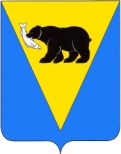 ПОСТАНОВЛЕНИЕГЛАВЫ УСТЬ-БОЛЬШЕРЕЦКОГО МУНИЦИПАЛЬНОГО РАЙОНАот ___27.10.2021_______   № _44__  Исходя из социальных, экономических факторов для обеспечения устойчивого развития территории, руководствуясь статьями 5.1, 31, 32, 33 Градостроительного кодекса Российской Федерации, Уставом Усть-Большерецкого муниципального района,	ПОСТАНОВЛЯЮ:Комитету ЖКХ, ТЭК, транспорта, связи и строительства Администрации Усть-Большерецкого муниципального района приступить к подготовке проекта Правил землепользования и застройки межселенной территории Усть-Большерецкого муниципального района. Утвердить сроки проведения работ по подготовке проекта Правил землепользования и застройки межселенной территории Усть-Большерецкого муниципального района, согласно приложению № 1 к настоящему постановлению.Утвердить порядок направления в Комиссию по подготовке проекта Правил землепользования и застройки межселенной территории Усть-Большерецкого муниципального района предложений заинтересованных лиц по подготовке проекта правил землепользования и застройки межселенной территории Усть-Большерецкого муниципального района, согласно приложению № 2 к настоящему постановлению.Градостроительное зонирование осуществляется в один этап в части разработки карты градостроительного зонирования межселенной территории Усть-Большерецкого муниципального района.Аппарату Администрации Усть-Большерецкого муниципального района обнародовать настоящее постановление и разместить на официальном сайте Администрации Усть-Большерецкого муниципального района в информационно-телекоммуникационной сети «Интернет», в срок не позднее чем по истечении десяти дней с даты принятия настоящего постановления, Настоящее постановление вступает в силу после дня его официального обнародования. Контроль над исполнением настоящего постановления оставляю за собой.И.о. Главы Усть-Большерецкого муниципального района					 	Квитко Б.Б.ПРОТОКОЛсогласования к проекту постановления Главы Усть-Большерецкого муниципального района «О подготовке проекта Правил землепользования и застройки межселенной территории Усть-Большерецкого муниципального района»   Исполнитель	______________ Сташкевич А.Н.   Согласовано	_______________ А.В. Левченко                      		______________ Г.И. Кисельников                     		______________ Т.Е. Кокорина Рассылка:Комитет ЖКХ, ТЭК, транспорта, связи и строительства   1 шт.Сайт									1 шт.ударникПриложение № 1к постановлению Главы Усть-Большерецкогомуниципального районаот ___________ 20__ № ___Сроки проведения работ по подготовке проекта Правил землепользования и застройки межселенной территории Усть-Большерецкого муниципального района (далее – Проект)Приложение № 2к постановлению Главы Усть-Большерецкогомуниципального районаот ___________ 20__ № ___Порядок направления предложений в Комиссию по подготовке проекта Правил землепользования и застройки межселенной территории Усть-Большерецкого муниципального района (далее – Проект)1. С момента размещения Проекта на официальном сайте администрации Усть-Большерецкого муниципального района в информационно-телекоммуникационной сети «Интернет» заинтересованные лица вправе направлять в Комиссию по подготовке Проекта правил землепользования и застройки межселенной  территории Усть-Большерецкого муниципального района (далее – Комиссия) предложения по Проекту.2. Предложения представляются всеми заинтересованными лицами не позднее 5 (пяти) дней до дня проведения публичных слушаний по Проекту.3. Предложения направляются в письменном виде в Администрацию Усть-Большерецкого муниципального района с пометкой «в Комиссию по проекту ПЗЗ» по адресу: Камчатский край, Усть-Большерецкий район, с. Усть-Большерецк, ул. Октябрьская, д. 14 График работы Комиссии:Понедельник-четверг: с 9-00 ч. до 18-00 ч.Пятница: с 9-00 ч. до 13-00 ч.Обеденный перерыв: с 13-10 ч. до 14-00 ч.Выходные дни: суббота, воскресеньеСправочный телефон: 8(41532)212914. Предложения по Проекту должны быть оформлены согласно приложению к настоящему Порядку.5. Предложения, внесенные с нарушением срока и формы, предусмотренных настоящим Порядком, рассмотрению не подлежат.Приложение к Порядку направления предложений заинтересованных лиц в комиссию по подготовке проекта Правила землепользования и застройки межселенной территории Усть-Большерецкого муниципального районаПредложения по проекту Правилземлепользования и застройки межселенной территории Усть-Большерецкого муниципального района __________________________________________________________________(Ф.И.О. (последнее – при наличии), дата рождения, адрес места жительства, номер контактного телефона, адрес электронной почты (при наличии) – для физических лиц,__________________________________________________________________полное наименование организации – для юридических лиц,_____________________________________________________________________________________________почтовый адрес, номер контактного телефона, адрес электронной почты (при наличии))_____________________		___________________		____________________(должность руководителя организации	                     (подпись)                                 (инициалы, фамилия)(для юридического лица))О подготовке проекта Правил землепользования и застройки межселенной территории Усть-Большерецкого муниципального района№ п\пНаименование работСрок проведенияОтветственное должностное лицо (орган) 1Подготовка Проекта до 08.11.2021Комитет ЖКХ, ТЭК, транспорта, связи и строительства2Проверка Проекта на соответствие требованиям технических регламентов, схемам территориального планирования, сведениям Единого государственного реестра недвижимости, сведениям, документам и материалам, содержащимся в государственных информационных системах обеспечения градостроительной деятельности; устранение замечанийдо 10.11.2021Комитет ЖКХ, ТЭК, транспорта, связи и строительства; Администрация Усть-Большерецкого муниципального района, в лице Комиссии по подготовке Проекта 3Принятие решения о проведении публичных слушанийне позднее11.11.2021Глава Усть-Большерецкого муниципального района4Размещение на официальном сайте Администрации Усть-Большерецкого муниципального района в информационно-телекоммуникационной сети "Интернет" Проекта  не позднее21.11.2020Аппарат Администрации 5Размещение в еженедельной газете «Ударник» сообщения о принятии постановления о подготовке Проектане позднее21.11.2020Управление по связям с общественностью и СМИ5Организация и проведение публичных слушаний, в том числе открытие экспозиции Проектане менее одного и не более трех  месяцев с момента опубликования ПроектаКомитет ЖКХ, ТЭК, транспорта, связи и строительства; Администрация Усть-Большерецкого муниципального района, в лице Комиссии по подготовке Проекта6Официальное опубликование результатов публичных слушанийпо окончании публичных слушанийУправление по связям с общественностью и СМИ7Принятие решения о направлении Проекта в Думу Усть-Большерецкого  муниципального районаВ течение 10 дней с момента проведения публичных слушанийГлава Усть-Большерецкого муниципального района№ п/пГлава, статья, пункт, абзацТекст проекта правилСодержание предложенияТекст проекта правил с учетом предложения Обоснование необходимости учесть данное предложение1.2.3.